Datum: 1 juni 2022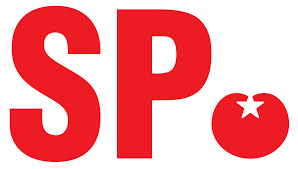 Betreft: Schriftelijke vragen conform art. 39 RvOAan: Het college van burgemeester en wethoudersOnderwerp: Distributiecentra flitsbezorgersGeacht college,Binnen Nijmegen ziet de SP innovatieve ondernemingen en initiatieven, weliswaar met een kritisch oog, graag tegemoet. De SP vindt het wel belangrijk dat nieuwe ondernemingen en initiatieven ook een maatschappelijke meerwaarde voor ons mooie Nijmegen. Het is van uiterst belang dat innoveren niet ten koste gaat van de leefbaarheid van de stad.  Amsterdam heeft om deze reden ook besloten actief distributiecentra van flitsbezorgers te weren in woonwijken en woon-werkgebieden. De SP heeft verontrustende berichten ontvangen over de overlast die deze distributiecentra ook hier in Nijmegen met zich meebrengen in de vorm van Flink, Getir en Gorillas. Verder zijn er vele negatieve berichten over de arbeidsvoorwaarden die flitsbezorgers ondervinden. Dit brengt de SP tot de volgende vragen:1. Deelt het college de mening van de SP dat distributiecentra van flitsbezorgers in zowel de woonwijken als de gemengde woon-werkgebieden niet gewenst is?2. Deelt het college de mening van de SP dat distributiecentra van flitsbezorgers in woonwijken en gemengde woon-werkgebieden een negatieve impact hebben op de leefbaarheid van de stad?3. Is het college het met de SP eens dat de arbeidsvoorwaarden die flitsbezorgers ondervinden niet wenselijk zijn?4. Is het college het met de SP eens dat het niet wenselijk is om in Nijmegen naar een 24-uurseconomie economie toe te werken?5. Is het college het met de SP eens dat flitsbezorgingsdiensten voor extra overlast zorgen door buiten reguliere openingstijden van winkels hun diensten aan te bieden?6. Is het college bereid om actief distributiecentra van flitsbezorgers in woonwijken en gemengde woon-werkgebieden te weren ten goede van de leefbaarheid in de wijk naar Amsterdams voorbeeld?Met vriendelijke groet,Namens de SP-fractieHans van Hooft & Noah Vetter,